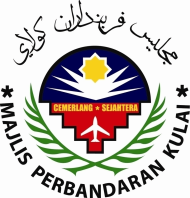 MAJLIS PERBANDARAN KULAIKENYATAAN TAWARAN SEBUT HARGA BIL 8/2017(KHAS UNTUK BUMIPUTRA)Sebutharga adalah dipelawa kepada kontraktor yang mempunyai Sijil Perolehan Kerja Kerajaan (SPKK) berdaftar dengan Sijil Virtual Kementerian Kewangan Malaysia (KKM) dalam Pengkhususan yang berkaitan serta taraf Bumiputera yang masih sah tempohnya dibenarkan menyertai sebut harga berikut :Dokumen Sebut harga akan dijual mulai daripada 29 OKTOBER 2017 sehingga 05 NOVEMBER 2017 semasa waktu pejabat di Kaunter Pengurusan Kontrak, Bangunan Lama MPKu dengan mengemukakan bayaran Wang Tunai bagi setiap dokumen. Sila bawa bersama Sijil-sijil ASAL beserta (1) satu salinan :Sijil Virtual Kementerian Kewangan Kewangan Malaysia (KKM) dan Taraf Bumiputera;HANYA PENAMA DALAM SIJIL PENDAFTARAN ASAL sahaja yang dibenarkan untuk Hadir Taklimat/Lawatan Tapak (Mana Berkaitan) dan Pembelian Dokumen tawaran (Sila bawa bersama Cop Syarikat) dan TIDAK BOLEH DIWAKILKAN.Penyebut harga diminta melengkapkan Senarai Semakan beserta tandatangan dan cop syarikat di muka pertama Dokumen Sebutharga sebelum dimasukkan ke dalam Peti Tawaran. Segala kesulitan yang dihadapi sekiranya gagal melengkapkan dokumen tawaran adalah dibawah tanggungan pihak penyebut harga sendiri.Penyebut Harga hendaklah mengemukakan dokumen-dokumen tersebut ketika pengembalian dokumen tawaran :4.1	Set Dokumen Tawaran yang lengkap diisi harga setiap item di dalam Senarai Kuantiti dan jumlah harga tawaran.4.2	Maklumat dan data-data syarikat berhubung dengan kedudukan kewangan, pengalaman kerja, kakitangan teknikal, logi, Peralatan asas dan prestasi kerja semasa.Bagi kerja-kerja Elektrikal, Penyebut Harga perlu hadir TAKLIMAT TAPAK SEPERTI YANG TELAH DITETAPKAN. Sila lampirkan salinan yuran/geran “SKY LIFT” atas nama syarikat semasa mengembalikan dokumen sebutharga (Jika ada).Sampul bagi Dokumen Tawaran dan Salinan Dokumen Tawaran yang telah dilengkapkan hendaklah dimasukkan ke dalam (1) SATU Sampul Surat yang berlakri dan bertanda dengan tawaran kerja yang berkenaan sebelah kiri atas sampul surat dan dikembalikan ke dalam Peti Sebutharga di bersebelahan Kaunter Unit Perolehan dan Pengurusan Kontrak, Bangunan Lama MPKu sebelum jam :12.00 TENGAHARI pada :  05 NOVEMBER 2017YANG DIPERTUA,MAJLIS PERBANDARAN KULAI,JALAN PEJABAT KERAJAAN,81000 KULAI. 	TARIKH DI KELUARKAN : 19 OKTOBER 2017BilNo.SebuthargaPerihal KerjaGredKategoriPengkhususanHargaRMHargaRM1MPKu / S / 163 / 2017CADANGAN PEMBELIAN BARANG-BARANG ALATULIS KOMPUTER/ICT UNTUK KEGUNAAN KAKITANGAN MPKu BAGI TAHUN 2017Sila Bawa Salinan Resit Pendaftaran Syarikat DI MPKu KEMENTERIAN KEWANGAN MALAYSIAKEMENTERIAN KEWANGAN MALAYSIA02060150.002MPKu / S / 164 / 2017CADANGAN MEMBEKAL MESIN FOGGING BAGI PASUKAN SEMBURAN KABUS UNTUK UNIT VEKTOR JABATAN KESIHATAN AWAM, MPKu TAHUN 2014.Sila Bawa Salinan Resit Pendaftaran Syarikat DI MPKu KEMENTERIAN KEWANGAN MALAYSAKEMENTERIAN KEWANGAN MALAYSA120401                                                                                                                                                                                                                                                              50.003MPKu / S / 165 / 2017CADANGAN KERJA-KERJA MENCUCI, MEMBERSIH, DAN MENYELENGGARA KAWASAN DEWAN RAYA, BANDAR PUTRA BAGI TAHUN 2017Sila Bawa Salinan Resit Pendaftaran Syarikat DI MPKu KEMENTERIAN KEWANGAN MALAYSIAKEMENTERIAN KEWANGAN MALAYSIA13010250.004MPKu / S / 166 / 2017CADANGAN KERJA-KERJA PEMBERSIHAN JALAN MENGGUNAKAN ROAD SWEEPER KAWASAN PENTADBIRAN MAJLIS KULAI TAHUN 2017Sila Bawa Salinan Resit Pendaftaran Syarikat DI MPKu KEMENTERIAN KEWANGAN MALAYSIAKEMENTERIAN KEWANGAN MALAYSIA2100250.00